 1  กันยายน  2559เรื่อง   ขอเชิญเข้าร่วมการแข่งขันเทควันโด  รายการ  ซอง คิ ยอง  คัพ  ภาคใต้  ครั้งที่  15 เรียน                           ด้วยมูลนิธิซอง คิ ยอง ร่วมกับชมรมเทควันโด จังหวัด ปัตตานี - เทควันโด ยิม สงขลา ได้จัดการแข่งขันกีฬาเทควันโดซอง คิ ยอง  คัพ ภาคใต้ ครั้งที่ 15  ในวันที่ 8  ตุลาคม 2559  ณ โรงยิมเนเซียม ศูนย์กีฬา มหาวิทยาลัยสงขลานครินทร์ วิทยาเขต หาดใหญ่  ต.คอหงส์ อ.หาดใหญ่  จ. สงขลา ซึ่งการจัดการแข่งขันเทควันโดในรายการนี้ได้ดำเนินการจัดติดต่อกันมาเป็นเวลา 14 ปี โดยมีวัตถุประสงค์เพื่อระลึกถึงพระคุณของท่านอาจารย์  ซอง คิ ยองผู้เผยแพร่กีฬาเทควันโดมาตั้งแต่ปีพ.ศ.  2516   จนเป็นที่รู้จักอย่างแพร่หลายในปัจจุบัน  ซึ่งนับว่าเป็นผู้ทรงคุณวุฒิของวงการเทควันโดในประเทศไทย รวมทั้งเป็นการจัดการแข่งขันเพื่อส่งเสริมให้ยุวชน,เยาวชน   ในภาคใต้ที่มีความสนใจในกีฬาเทควันโดได้แสดงความสามารถเพื่อพัฒนาทักษะในการแข่งขันกีฬาเทควันโดอันจะส่งผลให้เกิดการพัฒนานักกีฬารุ่นใหม่ที่สามารถเข้าร่วมการแข่งขันในระดับชาติต่อไป                          การแข่งขันครั้งนี้  คณะกรรมการจัดการแข่งขันฯ ขอเชิญ  ชมรม / สถาบัน  ของท่านได้พิจารณาจัดส่งนักกีฬาเข้าร่วมการแข่งขันโดยฝ่ายจัดการแข่งขันฯ ได้ส่งระเบียบการและใบสมัครแนบมาพร้อมกับหนังสือเชิญเข้าร่วมการแข่งขันเทควันโด  ซอง คิ ยอง  คัพ  ภาคใต้  ครั้งที่  15   ประจำปี  2559                          จึงเรียนมาเพื่อโปรดพิจารณาเข้าร่วมการแข่งขันจักเป็นพระคุณยิ่ง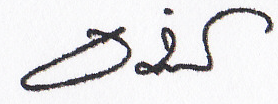 ระเบียบการและข้อบังคับการแข่งขันเทควันโด  ซอง  คิ  ยอง  คัพ  ภาคใต้   ครั้งที่  15วันที่   22   ตุลาคม  2559ณ โรงยิมเนเซียม ศูนย์กีฬา มหาวิทยาลัยสงขลานครินทร์ วิทยาเขต หาดใหญ่เพี่อให้การดำเนินการจัดการแข่งขันเทควันโดซอง คิ  ยอง  คัพ  ภาคใต้   ครั้งที่  15   เป็นไปด้วยความเรียบร้อย   จึงเห็นควรร่างระเบียบการแข่งขันกีฬาเทควันโด   ซอง  คิ  ยอง  คัพ  ภาคใต้   ครั้งที่  15    ขึ้นดังต่อไปนี้ข้อ  1. 	ระเบียบนี้เรียกว่าระเบียบการแข่งขันเทควันโดซอง  คิ  ยอง  คัพ  ภาคใต้  ครั้งที่  15  ประจำปี  2559 ระเบียบนี้ให้ใช้บังคับสำหรับการแข่งขันในครั้งนี้เท่านั้น  ระเบียบอื่นใดที่ขัดแย้งกับระเบียบนี้ให้ยกเลิกแล้วใช้ระเบียบนี้แทนข้อ  2. 	กติกาการแข่งขัน ให้ใช้กติกาการแข่งขัน ซึ่งกำหนดขึ้นโดยสหพันธ์เทควันโดโลกข้อ  3. 	คณะกรรมการจัดการแข่งขัน  ได้แต่งตั้งคณะกรรมการขึ้นประกอบด้วย   ประธาน รองประธาน   เลขานุการ   และคณะกรรมการอื่น ๆ  ตามความเหมาะสมที่จะช่วยจัดการแข่งขันให้สำเร็จลุล่วงตามวัตถุประสงค์ข้อ  4.   การจัดการแข่งขันแบ่งเป็น  3  ประเภท  ดังนี้ 	4.1 ประเภทต่อสู้ บุคคล  (มือใหม่ / มือเก่า) แบ่งตามรุ่นอายุดังนี้	4.1.1  ประเภทยุวชนอายุไม่เกิน  6  ปี  ชาย - หญิง  (เกิดปีพ.ศ.  2553  ขึ้นไป)                           	รุ่น A 	น้ำหนักไม่เกิน 	15 ก.ก.		รุ่น B	น้ำหนักเกิน 	15 กก. 	  ไม่เกิน 18  ก.ก			รุ่น C	น้ำหนักเกิน 	18 กก. 	  ไม่เกิน 20  ก.ก			รุ่น D 	น้ำหนักเกิน 	20 กก. 	  ไม่เกิน 23  ก.ก		รุ่น E	น้ำหนักเกิน 	23 กก.	  ไม่เกิน 26  ก.ก.รุ่น F 	น้ำหนักเกิน	26  ก.ก. ขึ้นไป		4.1.2  ประเภทยุวชนอายุ7  -  8  ปี   ชาย - หญิง  (เกิดระหว่างปีพ.ศ.  2551  -  2552)  		รุ่น  A 	น้ำหนักไม่เกิน 	18 กก.		รุ่น  B	น้ำหนักเกิน 	18 กก.	ไม่เกิน 20 กก.		รุ่น  C	น้ำหนักเกิน 	20 กก.	ไม่เกิน 22 กก.		รุ่น  D	น้ำหนักเกิน	 22 กก. 	ไม่เกิน 24 กก.		รุ่น  E	น้ำหนักเกิน 	24 กก.	ไม่เกิน 27 กก.		รุ่น  F	น้ำหนักเกิน 	27 กก.	ไม่เกิน 30 กก.		รุ่น  G	น้ำหนักเกิน 	30 กก.	ไม่เกิน 34 กก.		รุ่น  H  	น้ำหนักเกิน 	34 กก.ขึ้นไป	4.1.3  ประเภทยุวชนอายุ9  -  10  ปี   ชาย - หญิง  (เกิดระหว่างปีพ.ศ.  2549  -  2550)  รุ่น  A 	น้ำหนักไม่เกิน 	22 กก.รุ่น  B	น้ำหนักเกิน 	22 กก.	ไม่เกิน 25 กก.รุ่น  C	น้ำหนักเกิน	 25 กก.	ไม่เกิน 28 กก.รุ่น  D	น้ำหนักเกิน 	28 กก. 	ไม่เกิน 31 กก.รุ่น  E	น้ำหนักเกิน 	31 กก.	ไม่เกิน 34 กก.รุ่น  F	น้ำหนักเกิน 	34 กก. 	ไม่เกิน 37 กก. 	รุ่น  G	น้ำหนักเกิน 	37 กก.	ไม่เกิน 41 กก.รุ่น  H	น้ำหนักเกิน 	41 กก.ขึ้นไป		4.1.4  ประเภทยุวชนอายุ11 -12  ปี  ชาย  -  หญิง  (เกิดระหว่างปีพ.ศ.  2547  -  2548)  			รุ่น  A	น้ำหนักไม่เกิน 	30 กก.รุ่น  B	น้ำหนักเกิน 	30 กก.	ไม่เกิน 33 กก.รุ่น  C	น้ำหนักเกิน 	33 กก.	ไม่เกิน 36 กก.รุ่น  D	น้ำหนักเกิน 	36 กก.	ไม่เกิน 39 กก.รุ่น  E	น้ำหนักเกิน 	39 กก.	ไม่เกิน 42 กก.รุ่น  F	น้ำหนักเกิน 	42 กก.     ไม่เกิน 46 กก.รุ่น  G	น้ำหนักเกิน 	46 กก.	ไม่เกิน 50 กก.รุ่น H	น้ำหนักเกิน 	50 กก.ขึ้นไป	4.1.5  ประเภทยุวชนอายุ13 -14  ปี  ชาย  -  หญิง  (เกิดระหว่างปีพ.ศ.  2545  -  2546)                           	รุ่น  A	น้ำหนักไม่เกิน 	33 กก.		รุ่น  B	น้ำหนักเกิน	 33 กก. 	ไม่เกิน 35 กก.		รุ่น  C	น้ำหนักเกิน 	35 กก.	ไม่เกิน 39 กก.		รุ่น  D	น้ำหนักเกิน	 39กก.	ไม่เกิน 43 กก. 		รุ่น  E	น้ำหนักเกิน 	43 กก.	ไม่เกิน 47กก.		รุ่น  F	น้ำหนักเกิน 	47 กก.	ไม่เกิน 51กก.		รุ่น  G	น้ำหนักเกิน 	51กก.    ไม่เกิน 55 กก.		รุ่น  H	น้ำหนักเกิน 	55 กก.ขึ้นไป	4.1.6  ประเภทเยาวชนอายุ 15 – 17 ปี ชาย  -  หญิง  (เกิดระหว่างปีพ.ศ. 2542  -  2544)  4.2  ประเภทต่อสู้ทีม 3 คน ชาย – หญิง   แบ่งเป็น 3 ประเภทดังนี้	4.2.1 ประเภทยุวชนอายุไม่เกิน  8 ปี ชาย – หญิง	ทีมละ 3 คน	น้ำหนักรวมไม่เกิน  90 กก.	4.2.2 ประเภทยุวชนอายุไม่เกิน 10 ปี ชาย – หญิง	ทีมละ 3 คน	น้ำหนักรวมไม่เกิน 100 กก.	4.2.1 ประเภทยุวชนอายุไม่เกิน 12 ปี ชาย – หญิง	ทีมละ 3 คน	น้ำหนักรวมไม่เกิน 120 กก.4.3 ประเภทท่ารำ  (Poomsae)  แบ่งเป็น 2 ประเภท ดังนี้		4.3.1  ประเภท ท่ารำ  (Poomsae)  เดี่ยวชาย 		4.3.2  ประเภท ท่ารำ  (Poomsae)  เดี่ยวหญิง 		หมายเหตุ  พุมเซ่แจกเหรียญพร้อมเกียรติบัตรทุกคน  โดยผู้แข่งขันสามารถลงแข่งขันในรุ่นอายุสูงกว่า		ตนเอง  และสูงกว่าขั้นสายของตนเองได้ตารางแสดงท่ารำ   (Poomsae)  ที่ใช้ในการแข่งขันหมายเหตุ	การแข่งขันท่ารำอาจมีการปรับเปลี่ยนท่ารำหรือวิธีการแข่งขันเพื่อความเหมาะสมขึ้นกับดุลยพินิจของประธาน		จัดการแข่งขันข้อ 5   คุณสมบัติของผู้เข้าแข่งขัน5.1   ต้องเป็นนักกีฬา  เพศชาย  เพศหญิง  ไม่จำกัดสัญชาติ5.2   มีคุณวุฒิตั้งแต่สายเหลืองขึ้นไป5.3   ต้องสมัครเข้าแข่งขันในนามของสถาบัน / สโมสร / ชมรม5.4   นักกีฬา  1  คน มีสิทธิ์เข้าแข่งขันประเภทต่อสู้  ได้เพียง 1 รุ่นเท่านั้น5.5   นักกีฬา  สามารถลงแข่งขันได้  ทั้งประเภทต่อสู้ และประเภทท่ารำ5.6   คุณสมบัตินักกีฬาที่ลงแข่งขันเคียวรูกิ (ต่อสู้)ประเภทมือใหม่ นักกีฬาต้องมีระดับสายไม่เกินสายเขียวและเข้าร่วมการแข่งขันมาแล้วไม่เกิน 2 ครั้ง (กรุณานำบัตรสอบมาแสดงในวันชั่งน้ำหนัก)ประเภทมือเก่า  นักกีฬาต้องมีระดับสายตั้งแต่สายเหลืองขึ้นไป5.7   คณะกรรมการการจัดการแข่งขันฯ มีสิทธิ์ปฎิเสธใบสมัครของนักกีฬาบางคน หรือทั้งทีมได้ ในกรณีส่งหลักฐานการสมัครไม่ถูกต้อง หรือ ไม่ครบ5.8   เป็นผู้ยอมรับและปฏิบัติตามระเบียบข้อบังคับของการแข่งขัน คณะกรรมการจัดการแข่งขันด้วยความมีน้ำใจเป็นนักกีฬา     ข้อ6  หลักฐานการสมัครการแข่งขันเคียวรูกิ และพุมเซ่6.1  ใบสมัครทีม6.2   ใบสมัครบุคคลเข้าแข่งขัน6.3   บัญชีรายชื่อนักกีฬา6.4  รูปถ่ายขนาด  1  นิ้ว  จำนวน  2 รูป  เขียนชื่อ – นามสกุล  ชื่อทีม  รุ่น  ของทุกคนในทีม  และเพื่อใช้สำหรับทำบัตรประจำตัวด้วย6.5   สำเนา  สูติบัตรหรือบัตรประชาชนหรือทะเบียนบ้าน  อย่างใดอย่างหนึ่งเพื่อออกเกียรติบัตรได้ถูกต้องข้อ 7.  วิธีการจัดการแข่งขันประเภทต่อสู้	7.1  ใช้กติกาการแข่งขันสากลของสหพันธ์เทควันโดโลกฉบับปัจจุบัน  	7.2  ชุดแข่งขันและอุปกรณ์ป้องกันให้ใช้ตามที่กำหนดไว้ในกติกาการแข่งขันเทควันโดสากลหรือเป็นอุปกรณ์	ที่ได้มาตรฐาน โดยนักกีฬาต้องสวมอุปกรณ์ให้ครบตามกติกากำหนดซึ่งอุปกรณ์การแข่งขันและเครื่องป้องกัน	นั้นนักกีฬาต้องจัดเตรียมมาเอง	7.3  เวลาที่ใช้ในการแข่งขัน   กำหนดให้แข่งขันคู่ละ  3 ยก  ยกละ  1.20  นาที  พัก  20  วินาที ( เวลาและกติกา	ในการแข่งขันอาจมีการปรับตามความเหมาะสม  โดยการพิจารณาของคณะกรรมการจัดการแข่งขัน )	7.4  ประเภทต่อสู้บุคคล  ใช้วิธีการแข่งขันแบบแพ้คัดออกไม่มีการชิงตำแหน่งที่ 3 โดยให้มีตำแหน่งที่ 3 	ร่วมกัน 2 คน	7.5  ประเภทต่อสู้ทีม  ใช้วิธีการแข่งขันแบบแพ้คัดออก โดยให้มีการชิงตำแหน่งที่ 3  (ที่ 3 มีเพียง 1 ทีม)	7.6   ให้นักกีฬารายงานตัว ก่อนการแข่งขัน 15 นาที หากนักกีฬาไม่มาทำการแข่งขันภายใน 3 นาทีหลังจากที่กรรมการขานชื่อ ให้ปรับแพ้ในการแข่งขันได้ทันที	7.7   การชั่งน้ำหนักและการแข่งขันประเภทต่อสู้นักกีฬาในรุ่นดังต่อไปนี้  กำหนดชั่งน้ำหนักวัน ศุกร์ ที่  21  ตุลาคม  2559 ตั้งแต่เวลา 16.00 น – 18.00 น.   ข้อ 8  ข้อตกลงเพิ่มเติม	นักกีฬาประเภทต่อสู้บุคคลมือใหม่ ชาย - หญิง รุ่นอายุไม่เกิน 6 ปี, 7 – 8 ปี,ได้รับเหรียญรางวัลทุกคน ข้อ 9.   การนับคะแนนถ้วยรางวัลคะแนนรวมนับจำนวนเหรียญทอง  อันดับที่  1  เท่านั้น                ในรุ่นใดที่มีนักกีฬาสมัครเข้าแข่งขันไม่ถึง  3  คน  จะไม่นำรุ่นนั้นมาคิดคะแนน  (กรณีที่คะแนนจากเหรียญทองเท่ากัน  ให้นับเหรียญเงิน ถ้าเท่ากันให้นับเหรียญทองแดง)ข้อ 10.   รางวัลการแข่งขัน 10.1 รางวัลการแข่งขันประเภทต่อสู้บุคคล / ทีม  และประเภทท่ารำชนะเลิศ                                     ได้รับเหรียญชุบทองและเกียรติบัตรรองชนะเลิศอันดับ  1         	 ได้รับเหรียญชุบเงินและเกียรติบัตรรองชนะเลิศอันดับ  2            	 ได้รับเหรียญชุบทองแดงและเกียรติบัตร1.   รางวัล  ถ้วยคะแนนรวม  แบ่งเป็น 3 ประเภท ดังนี้ประเภทต่อสู้มือใหม่	รับถ้วยรางวัลพร้อมเงินรางวัลสนับสนุนทีม  3,000 บาทประเภทต่อสู้มือเก่า	รับถ้วยรางวัลพร้อมเงินรางวัลสนับสนุนทีม  3,000 บาทประเภทท่ารำ		รับถ้วยรางวัลพร้อมเงินรางวัลสนับสนุนทีม  1,000 บาท2.   ถ้วยรางวัล  นักกีฬายอดเยี่ยมรุ่นยุวชนอายุ  5 – 6 ปี	     			จำนวน 1 รางวัลรุ่นยุวชนอายุ  7 – 8  ปี			จำนวน 1 รางวัล	รุ่นยุวชนอายุ  9 – 10 ปี			จำนวน 1 รางวัลรุ่นยุวชนอายุ 11 – 12 ปี			จำนวน 1 รางวัล	รุ่นยุวชนอายุ 13 – 14 ปี			จำนวน 1 รางวัลรุ่นเยาวชนอายุ 15 – 17 ปี			จำนวน 1 รางวัล				3.ถ้วยรางวัลผู้ฝึกสอนยอดเยี่ยม 				จำนวน 2 รางวัลข้อ  11.   รายละเอียดการสมัครแข่งขัน11.1  รับสมัครตั้งแต่บัดนี้   จนถึง วันที่  20 ตุลาคม  255911.2  สมัครออนไลท์ ที่ www.tkd-global.com11.3  ส่งข้อมูลทาง E – Mail : Pinyo32006@hotmail.com11.4  วันประชุมทีมและจับฉลากแบ่งสาย  (ทำโดยการสุ่มด้วยระบบคอมพิวเตอร์)หมายเหตุ  **  หลังจากจับฉลากแบ่งสายแล้ว  จะไม่มีการแก้ไขคู่สายการแข่งขัน โดยก่อนการจับสายแข่งขันให้ผู้จัดการทีมตรวจสอบรายชื่อนักกีฬา  รุ่น  อายุ  น้ำหนัก  แก้ไขให้เรียบร้อยก่อน11.5  วันแข่งขันวันที่  22  ตุลาคม  2559  ณ อาคารยิมเนเซียม ศูนย์กีฬา มหาวิทยาลัยสงขลานครินทร์ วิทยาเขต หาดใหญ่  ต.คอหงส์ อ.หาดใหญ่  จ. สงขลา11.6  การชั่งน้ำหนักให้ชั่งก่อนวันแข่งขัน  1  วันเท่านั้น  เวลา  16.00 น. – 18.00 น. ณ อาคารยิมเนเซียม ศูนย์กีฬา  มหาวิทยาลัยสงขลานครินทร์ วิทยาเขตหาดใหญ่         	11.7   ชำระค่าสมัครแข่งขันในวันชั่งน้ำหนัก                          	ค่าสมัครประเภทต่อสู้บุคคล			บุคคลละ  500  บาทประเภทต่อสู้ทีม			ทีมละ	900  บาทประเภทท่ารำ				บุคคลละ  450  บาทหมายเหตุ   นักกีฬาที่สมัครแล้วห้ามถอนตัวโดยเด็ดขาด  มิฉะนั้นผู้จัดการทีมจะต้องเป็นผู้รับผิดชอบค่าสมัคร         11.9   พิธีเปิดการแข่งขัน  วันเสาร์  22  ตุลาคม  2559   เวลา  10.00  น.          ขอให้นักกีฬาเข้าร่วมพิธีเปิดการแข่งขันตามวัน  -  เวลาดังกล่าวด้วย  ในขณะทำการแข่งขันอนุญาตเฉพาะผู้ที่มีส่วนเกี่ยวข้องในการแข่งขันในสนามได้เท่านั้นข้อ 12.  การประท้วง              ให้มีคณะกรรมการผู้ชี้ขาดการประท้วงประกอบด้วย12.1  คณะกรรมการพิจารณาการประท้วงประกอบด้วย                          12.2  คณะกรรมการพิจารณาการประท้วงเทคนิคการแข่งขันการประท้วงให้เป็นไปตามเงื่อนไข  ดังต่อไปนี้ การยื่นประท้วงให้เป็นไปตามกติกาเทควันโดสากล  โดยให้ผู้ควบคุมทีมของนักกีฬาที่เสียผลประโยชน์เป็นผู้ยื่นประท้วงโดยกระทำเป็นลายลักษณ์อักษร  มีข้อความชัดเจน  โดยใช้แบบฟอร์มการประท้วงเกี่ยวกับเทคนิคการแข่งขัน  ให้ยื่นต่อประธานคณะกรรมการพิจารณาการประท้วงทางเทคนิค  ภายใต้เงื่อนไข  และเวลาที่กำหนดไว้การประท้วงคุณสมบัติของนักกีฬา  ให้ยื่นต่อประธานคณะกรรมการพิจารณาการประท้วงทางคุณสมบัติของนักกีฬา ภายใต้เงื่อนไข และเวลาที่กำหนดไว้การยื่นประท้วงทุกครั้ง  ต้องจ่ายเงินประกันการประท้วง  2,000  บาท  อย่างช้าไม่เกิน  10  นาที  หลังการแข่งขันคู่ที่การประท้วงสิ้นสุด  ผุ้ยืนประท้วงจะได้รับเงินคืนเมื่อการประท้วงมีผลชนะมิฉะนั้นให้ ริบเงินประกันเป็นรายได้ของการจัดการแข่งขันคำตัดสินของคณะกรรมการดังกล่าวให้ถือเป็นที่สิ้นสุด ข้อ 13.  การลงโทษ13.1  ในกรณีที่คณะกรรมการตัดสินให้คู่กรณีทำการแข่งขันต่อไป  หากแต่ผู้ใดไม่ยอมทำการแข่งขันให้   คณะกรรมการตัดสิทธิ์ในการแข่งขันผู้นั้นออก13.2   นักกีฬาผู้ใดไม่ลงแข่งขันตามเวลาที่กำหนด  โดยไม่มีเหตุผลอันสมควร  จะถูกลงโทษตัดสิทธิ์จากการแข่งขัน13.3   ผลการแข่งขันที่เป็นอย่างไรมาก่อนให้คงไปตามเดิม  หากการแข่งขันพบว่ามีการละเมิดระเบียบข้อบังคับให้ถือว่าฝ่ายคู่แข่งขันเป็นผู้ชนะ  หากได้รับรางวัลหรือตำแหน่งในการแข่งขันให้ถือว่า โมฆะ13.4  หากนักกีฬาหรือผู้ฝึกสอนทีมใด  แสดงพฤติกรรมที่ไม่เหมาะสมกับระเบียบปฎิบัติอันดีของการแข่งขันกีฬาเทควันโด ซึ่งฝ่ายจัดการแข่งขันฯ ได้มีการตักเตือนแล้ว  แต่ยังคงแสดงพฤติกรรมที่ไม่เหมาะสมอีก ฝ่ายจัดการแข่งขันฯ จะเชิญออกจากสนามแข่งขันหมายเหตุ  กรุณากรอกรายละเอียดในทะเบียนนักกีฬาให้ถูกต้องทีมใดกรอกเอกสารไม่ถูกต้อง ทางคณะกรรมการจะตัด  สิทธิ์ไม่ให้เข้าร่วมการแข่งขัน(เพื่อความเข้าใจระเบียบการแข่งขันฯ  กรุณาอ่านซ้ำอย่างละเอียดอีกครั้ง)ใบสมัครทีมการแข่งขันเทควันโด  ซอง  คิ  ยอง  คัพ  ภาคใต้  ครั้งที่  15วันที่  22   ตุลาคม   2559 ณ โรงยิมเนเซียม ศูนย์กีฬา  มหาวิทยาลัยสงขลานครินทร์ วิทยาเขตหาดใหญ่    อ. หาดใหญ่   จ.สงขลา										เลขที่ ............   ถนน ...........................................................										ตำบล / แขวง ............................  อำเภอ / เขต .....................										จังหวัด ..............................   รหัสไปรษณีย์ ........................										หมายเลขโทรศัพท์  .............................................................วันที่ ...............  เดือน .................................  พ.ศ.  2559เรียน	คณะกรรมการจัดการแข่งขันเทควันโด  ซอง  คิ  ยอง  คัพ  ภาคใต้  ครั้งที่  15	      ข้าพเจ้า .....................................................................  ผู้จัดการทีม ............................................  ขอส่งนักกีฬาเข้าร่วมการแข่งขันเทควันโด  ซอง  คิ  ยอง  คัพ  ภาคใต้  ครั้งที่  15   โดยจะดูแลให้นักกีฬา และเจ้าหน้าที่ประจำทีม ตลอดจนผู้ติดตามนักกีฬาให้ปฏิบัติตามระเบียบการแข่งขันและประพฤติตนด้วยความมีน้ำใจนักกีฬาโดยเคร่งครัด ในกรณีที่นักกีฬาเกิดการบาดเจ็บ หรือได้รับอันตรายจากการแข่งขันครั้งนี้  ข้าพเจ้าจะไม่เรียกร้องใด ๆ  ทั้งสิ้นจากคณะกรรมการจัดการแข่งขันกีฬาเทควันโด  ซอง  คิ  ยอง  คัพ   ภาคใต้    ครั้งที่  15   ซึ่งนักกีฬาตลอดจนผู้ที่เกี่ยวข้องทั้งหมดได้ทราบข้อความนี้แล้ว  และข้าพเจ้าได้ลงลายมือชื่อท้ายบัญชีเรียบร้อยแล้วใบสมัครบุคคลการแข่งขันเทควันโด  ซอง  คิ  ยอง  คัพ  ภาคใต้  ครั้งที่  15วันที่  22   ตุลาคม   2559วันที่ ..........  เดือน ...........................  พ.ศ. 2559	ข้าพเจ้า ..........................................................  เกิดวันที่ ..........  เดือน..........................  พ.ศ. ............อายุ .........  ปี    อยู่บ้านเลขที่ .............   หมู่............... ซอย ........................  ถนน ...........................................ตำบล / แขวง ........................................  อำเภอ / เขต ..........................................  จังหวัด .............................. ได้อ่านและเข้าใจในระเบียบการแข่งขัน โดยยินดีปฏิบัติตามระเบียบข้อบังคับของการจัดการแข่งขันทุกประการ  ซึ่งข้าพเจ้าขอสมัครเข้าร่วมแข่งขันเทควันโด  ซอง  คิ  ยอง  คัพ  ภาคใต้  ครั้งที่  15 ในสังกัดทีม.................................................................. ประเภท □  ต่อสู้ ( Kyorugi )  ระดับ	□  มือใหม่	□  มือเก่า	อายุ  ..................  ปีรุ่น ...........น้ำหนัก.......................... กก. □  ท่ารำ  (Poomsae)  เพศ	□  ชาย	  □  หญิง	อายุ  .......  ปี 	ระดับสาย  ..........................คำรับรองของผู้ปกครอง		ข้าพเจ้า ............................................................................................เป็นผู้ปกครองโดยชอบธรรมของ         ( ด.ช. / ด.ญ. / นาย / นางสาว )  .................................................................เป็นผู้อนุญาตให้ บุตร /หลาน ในปกครอง   เข้าร่วมการแข่งขันกีฬาเทควันโด  ซอง  คิ  ยอง  คัพ  ภาคใต้  ครั้งที่  15 ประจำปี 2559 หากเกิดบาดเจ็บ หรือได้รับอันตรายจากการแข่งขันฯ ข้าพเจ้าจะไม่เรียกร้องใด ๆ ทั้งสิ้นจากคณะกรรมการจัดการแข่งขันและผู้มีส่วนเกี่ยวข้องกับการจัดการแข่งขันกีฬาเทควันโด  ซอง  คิ  ยอง  คัพ   ภาคใต้    ครั้งที่  15     เอกสารหมายเลข  03ใบสรุปรายชื่อนักกีฬาเคียวรูกิชื่อทีม...........................................................ชื่อผู้ฝึกสอน..............................................................โทร..........................ชื่อผู้จัดการทีม..........................................................โทร..........................ตรวจทานเรียบร้อย................................................  (ลงชื่อ )  ผู้ฝึกสอน/ผู้จัดการทีมใบสรุปรายชื่อนักกีฬาพุมเซ่เดี่ยวชื่อทีม...........................................................ชื่อผู้ฝึกสอน..............................................................โทร..........................ชื่อผู้จัดการทีม..........................................................โทร..........................ตรวจทานเรียบร้อย................................................  (ลงชื่อ )  ผู้ฝึกสอน/ผู้จัดการทีมใบสรุปรายชื่อนักกีฬาต่อสู้ทีมชื่อทีม...........................................................ชื่อผู้ฝึกสอน..............................................................โทร..........................ชื่อผู้จัดการทีม..........................................................โทร..........................ตรวจทานเรียบร้อย................................................  (ลงชื่อ )  ผู้ฝึกสอน/ผู้จัดการทีมกำหนดการจัดการแข่งขันกีฬาเทควันโด  ซอง  คิ  ยอง  คัพ  ภาคใต้  ครั้งที่  15    ประจำปี 25591  ก. ย.  59  -  20  ต.ค.  2559  	รับสมัครนักกีฬาเข้าร่วมการแข่งขันอ. ภิญโญ  โชติรัตน์  (สมัครแข่งขันเทควันโด)สาขาวิชาพลศึกษาและสุขศึกษา   อาคารเอนกประสงค์สาขาวิชาพลศึกษาและสุขศึกษา คณะศึกษาศาสตร์    มหาวิทยาลัยทักษิณ  140 ถนน กาญจนวณิช ตำบลเขารูปช้าง อำเภอเมืองสงขลา จังหวัดสงขลา 90000 20  ต.ค.  59	ปิดการรับสมัคร  ยืนยันรายชื่อนักกีฬาที่เข้าร่วมการแข่งขัน  ขอความกรุณา  ชำระเงินตามจำนวนนักกีฬาที่ส่งรายชื่อเข้าร่วมการแข่งขัน นักกีฬาที่สมัครแล้วห้ามถอนตัวโดยเด็ดขาด  มิฉะนั้นผู้จัดการทีมจะต้องเป็นผู้รับผิดชอบค่าสมัครแทน ( กรณีเพิ่มเติมนักกีฬาเพื่อเข้าแข่งขันสามารถกระทำได้ )   21  ต.ค.  59	ตรวจสอบรายชื่อ  ตรวจสอบเอกสาร  ชำระค่าสมัคร ชั่งน้ำหนักเข้ารุ่น ตั้งแต่ เวลา15.00 น.– 18.00  น.  ณ อาคารยิมเนเซียม ศูนย์กีฬา  มหาวิทยาลัยสงขลานครินทร์ วิทยาเขตหาดใหญ่22  ตุลาคม  2559  วันแข่งขัน 08.00  -   09.50		เริ่มการแข่งขันภาคเช้า 09.50  -  10.00   	พักการแข่งขันทำพิธีเปิด10.00   -  11.00		พิธีเปิดการแข่งขัน11.00  เป็นต้นไป  	ทำการแข่งขันต่อจนเสร็จสิ้นการแข่งขันค่าสมัครประเภทต่อสู้บุคคล			บุคคลละ  500  บาทประเภทต่อสู้ทีม			ทีมละ	900  บาทประเภทท่ารำ				บุคคลละ  450  บาทหมายเหตุ   นักกีฬาที่สมัครแล้วห้ามถอนตัวโดยเด็ดขาด  มิฉะนั้นผู้จัดการทีมจะต้องเป็นผู้รับผิดชอบค่าสมัครรุ่นชายหญิงรุ่น  A.น้ำหนักไม่เกิน  45  กก.น้ำหนักไม่เกิน  42  กก.รุ่น   B.น้ำหนักเกิน  45  –  48  กก.น้ำหนักเกิน  42  – 44 กก.รุ่น  C.น้ำหนักเกิน  48  -  51   กก.น้ำหนักเกิน  44  -  46  กก.รุ่น  D.น้ำหนักเกิน  51  -  55   กก.น้ำหนักเกิน  46  -  49  กก.รุ่น  E.น้ำหนักเกิน  55  -  59  กก.น้ำหนักเกิน  49  -  52  กก.รุ่น  F.น้ำหนักเกิน  59  -  63  กก.น้ำหนักเกิน  52  -  55  กก.รุ่น  G.น้ำหนักเกิน  63  -  68  กก.น้ำหนักเกิน  55  -  59  กก.รุ่น  H.น้ำหนักเกิน  68 -  73  กก.น้ำหนักเกิน  59  -  63  กก.รุ่น  I.น้ำหนักเกิน  73  -  78  กก.น้ำหนักเกิน  63  -  67  กก.รุ่น  J.น้ำหนักเกิน  78  กก.ขึ้นไปน้ำหนักเกิน  67  กก.ขึ้นไปรุ่นอายุขั้นสายท่ารำ   (Poomsae)  รอบแรกท่ารำ   (Poomsae)  รอบชิงยุวชน    อายุไม่เกิน 8 ปีสายเหลืองแพทเทิน  1แพทเทิน  2ยุวชน    อายุ  9  -  11  ปีสายเหลืองแพทเทิน  1แพทเทิน  2ยุวชน    อายุ  12  -  14  ปีสายเหลืองแพทเทิน  1แพทเทิน  2ยุวชน    อายุ  15  ปีขึ้นไปสายเหลืองแพทเทิน  1แพทเทิน  2ยุวชน    อายุไม่เกิน 8 ปีสายเขียวแพทเทิน  2แพทเทิน  3ยุวชน    อายุ  9  -  11  ปีสายเขียวแพทเทิน  2แพทเทิน  3ยุวชน    อายุ  12  -  14  ปีสายเขียวแพทเทิน  2แพทเทิน  3ยุวชน    อายุ  15  ปีขึ้นไปสายเขียวแพทเทิน  2แพทเทิน  3ยุวชน    อายุไม่เกิน 8 ปีสายฟ้าแพทเทิน  4แพทเทิน  5ยุวชน    อายุ  9  -  11  ปีสายฟ้าแพทเทิน  4แพทเทิน  5ยุวชน    อายุ  12  -  14  ปีสายฟ้าแพทเทิน  4แพทเทิน  5ยุวชน    อายุ  15  ปีขึ้นไปสายฟ้าแพทเทิน  4แพทเทิน  5ยุวชน    อายุไม่เกิน 8 ปีสายน้ำตาลแพทเทิน  6แพทเทิน  7ยุวชน    อายุ  9  -  11  ปีสายน้ำตาลแพทเทิน  6แพทเทิน  7ยุวชน    อายุ  12  -  14  ปีสายน้ำตาลแพทเทิน  6แพทเทิน  7ยุวชน    อายุ  15  ปีขึ้นไปสายน้ำตาลแพทเทิน  6แพทเทิน  7ยุวชน    อายุไม่เกิน 8 ปีสายแดงแพทเทิน  7แพทเทิน  8ยุวชน    อายุ  9  -  11  ปีสายแดงแพทเทิน  7แพทเทิน  8ยุวชน    อายุ  12  -  14  ปีสายแดงแพทเทิน  7แพทเทิน  8ยุวชน    อายุ  15  ปีขึ้นไปสายแดงแพทเทิน  7แพทเทิน  8ยุวชน    อายุไม่เกิน 8 ปีสายดำโคเลียคึมกังยุวชน    อายุ  9  -  11  ปีสายดำโคเลียคึมกังยุวชน    อายุ  12  -  14  ปีสายดำเทแบคเพียงวอนยุวชน    อายุ  15  ปีขึ้นไปสายดำเทแบคเพียงวอนNo.ชื่อ -สกุลทีมย่อยเพศอายุรุ่นน้ำหนักประเภทมือใหม่  มือเก่า0ด.ช. ยก            ตัวอย่างAชาย7 – 8B21-24มือใหม่1234567891011121314151617181920No.ชื่อ -สกุลทีมย่อยเพศอายุลำดับขั้นสายสำหรับกรรมการ0ด.ช. ยก            ตัวอย่างAชาย7 – 8สายเหลือง1234567891011121314151617181920No.ชื่อ -สกุลทีมย่อยเพศอายุสำหรับกรรมการ0ด.ช. ยก            ตัวอย่างAชาย– 8111222333444